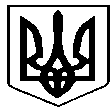 ВОЛОДИМИРЕЦЬКА СЕЛИЩНА  РАДА РІВНЕНСЬКОЇ ОБЛАСТІ(сьоме скликання)Р І Ш Е Н Н Я22 березня 2018 року	                                                                                    № 1186Про затвердження плану проведення технічної інвентаризації та паспортизації об’єктів благоустрою смт ВолодимирецьКеруючись ст. 26, ст. 59 Закону України «Про місцеве самоврядування в Україні», ст. 18 Закону України «Про благоустрій населених пунктів», Інструкцією з проведення технічної інвентаризації та паспортизації об’єктів благоустрою населених пунктів, затвердженою наказом Міністерства регіонального розвитку, будівництва та житлово-комунального господарства України від 29.10.2012 р. № 550, з метою виконання постанови Володимирецького районного суду Рівненської області від 28.11.2017 р. у справі №556/1657/17 та належного утримання об’єктів благоустрою (їх частин), що є власністю територіальної громади селища Володимирець, СЕЛИЩНА РАДАВ И Р І Ш И Л А:Затвердити план проведення технічної інвентаризації та паспортизації об’єктів благоустрою смт Володимирець (додається). Рекомендувати підприємствам, установам, організаціям усіх форм власності провести технічну інвентаризацію та паспортизацію закріплених за ними об'єктів благоустрою (їх частин).Балансоутримувачу об’єктів благоустрою (їх частин), що є власністю територіальної громади селища Володимирець – Комунальному підприємству по водопостачанню та водовідведенню «Аква», за результатом проведення технічної інвентаризації та паспортизації об’єктів благоустрою у встановленому законодавством порядку вирішити питання щодо обліку та утримання виявлених на об’єктах благоустрою, що перебувають у власності територіальної громади селища Володимирець, елементів благоустрою, в тому числі – обладнання (елементів) дитячих майданчиків, власник яких невідомий.Постійній комісії селищної ради з питань бюджету, фінансів, податкової політики, молоді та спорту, під час розгляду питання про внесення змін до селищного бюджету на 2018 рік, передбачити кошти на проведення технічної інвентаризації та паспортизації об’єктів благоустрою (їх частин), що є власністю територіальної громади селища Володимирець.Контроль за виконанням цього рішення покласти на постійну комісію селищної ради з питань депутатської діяльності, етики, правопорядку, запобігання та врегулювання конфлікту інтересів, запобігання та виявлення корупції, культури, освіти, медицини, житлово-комунального господарства, будівництва, побутово-торгівельного обслуговування та громадського харчування (голова – С. Буравський).СЕЛИЩНИЙ ГОЛОВА                                                                  О. ОСМОЛОВИЧДодаток № 1до рішення Володимирецької селищної ради від 22.03.2018 р. №1186План проведення технічної інвентаризації та паспортизації об’єктів благоустрою смт ВолодимирецьСпеціаліст ІІ категорії з юридичних питань                                                                Л.П. БлищикОб’єкт благоустроюТермінКаналізаційний колектор по пров. Б.Хмельницького – вул. Грушевського в смт. Володимирець Рівненської області2018 рікЗакритий дощовий колектор по вул. Повстанців в смт. Володимирець2018 рікДитячий майданчик (паркова зона)2018 рікДитячий майданчик (вул. 1 Травня)2018 рікДитячий майданчик (прибуд. територія вул. Повстанців 56, вул. Миру 8)2018 рікДитячий майданчик (вул. Кобилянської)2018 рікПаркова зона (парк, водойма)2018 рікБратське кладовище2018 рікЦентральна площа (бульвар ім. Т.Г. Шевченка) 2018 рік